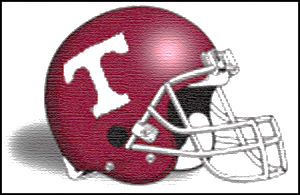 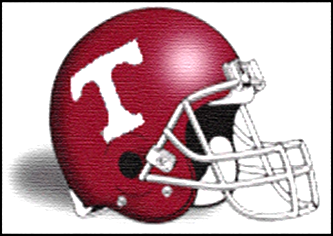 Tarpon Springs for Youthtarpon jr spongers 2017 seasonvolunteer applicationName:__________________________________________________Address:_______________________________________________Phone #_________________________________________________Position applying ______________________________________________________________________________________________________________________________________________________________________________________________________________________________________________________________________________________________________________________________________________________________________________________________________________________Anyone volunteering for coach, assistant coach, team parent or board member must cpmplete a background